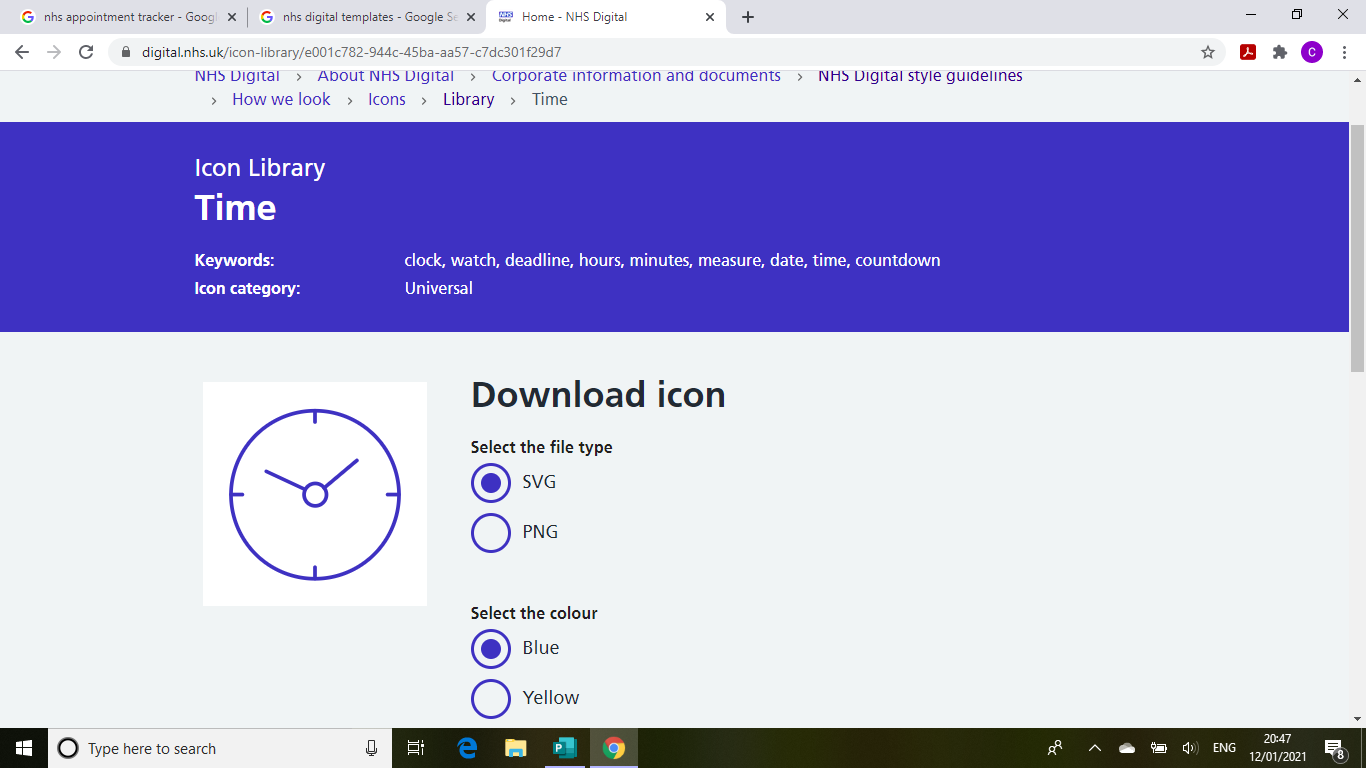 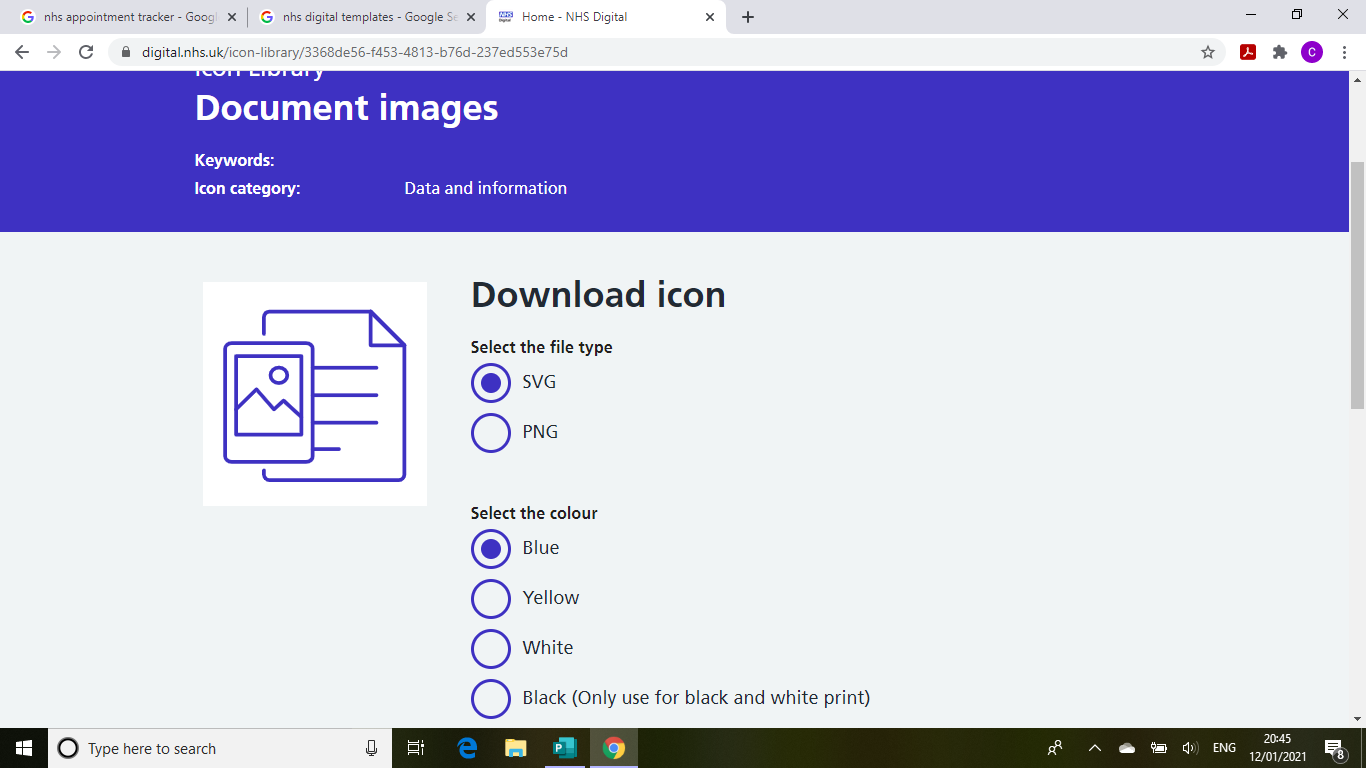 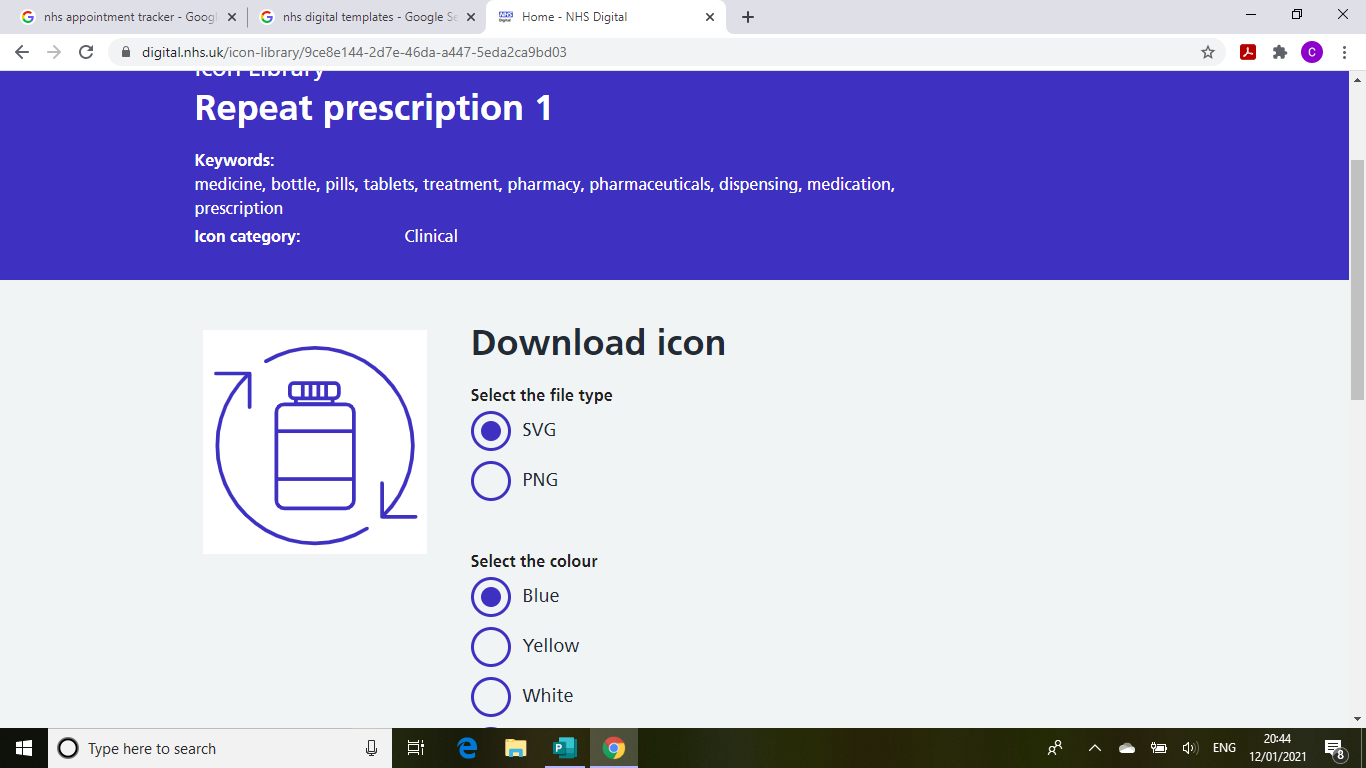 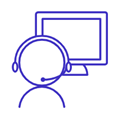 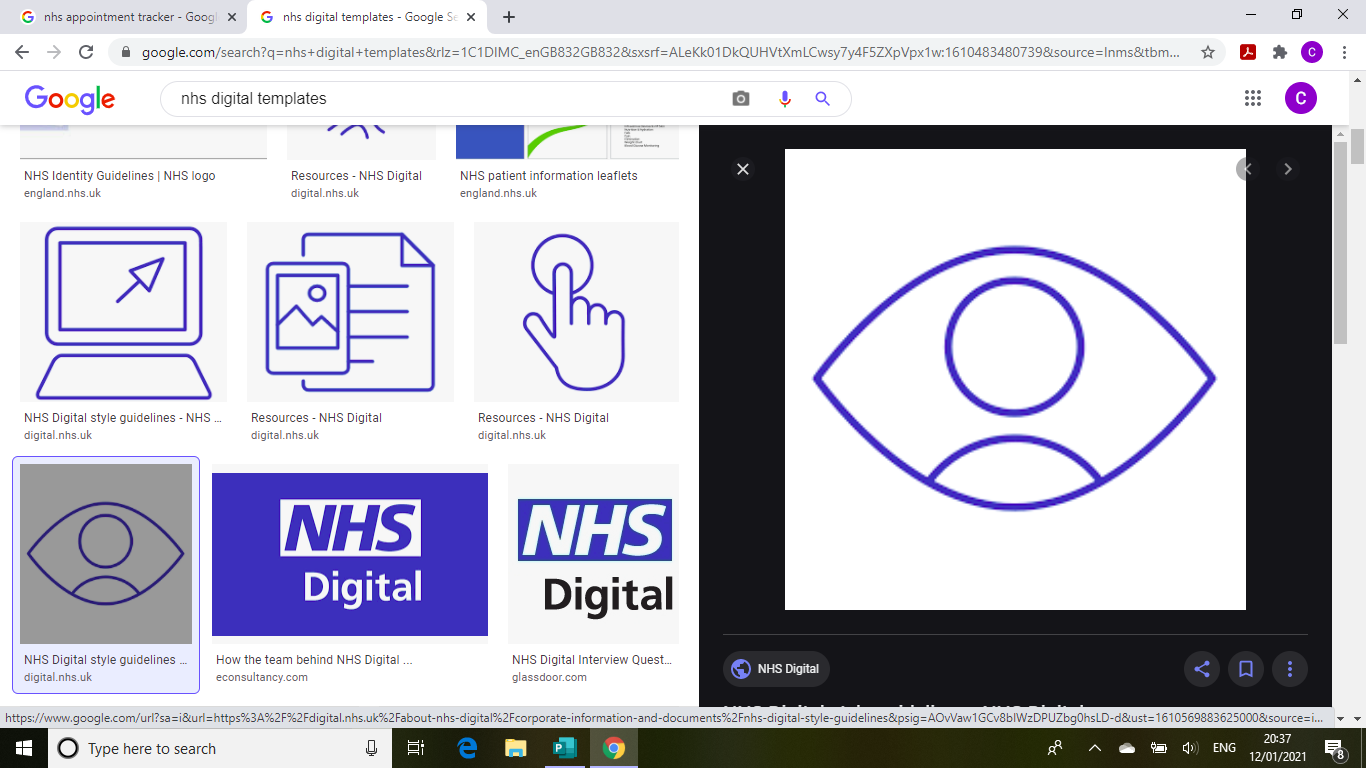 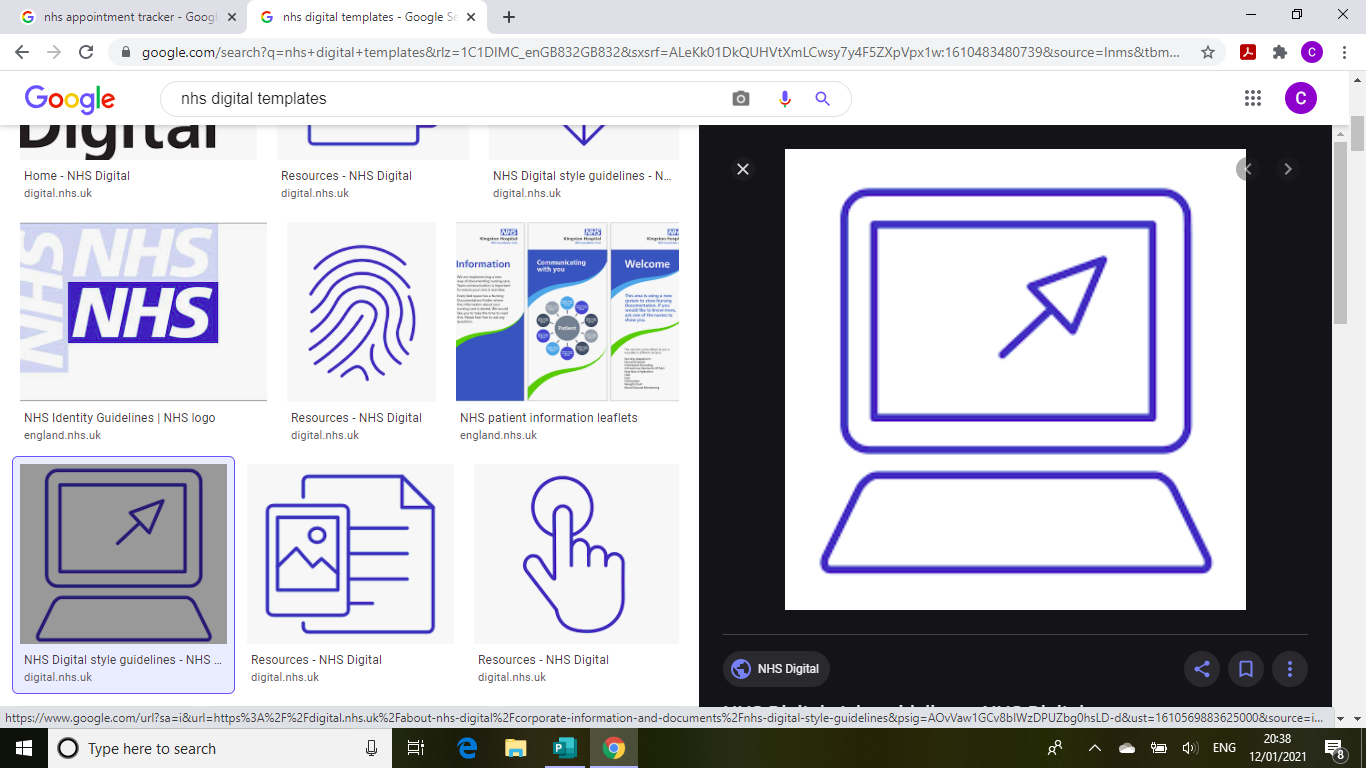 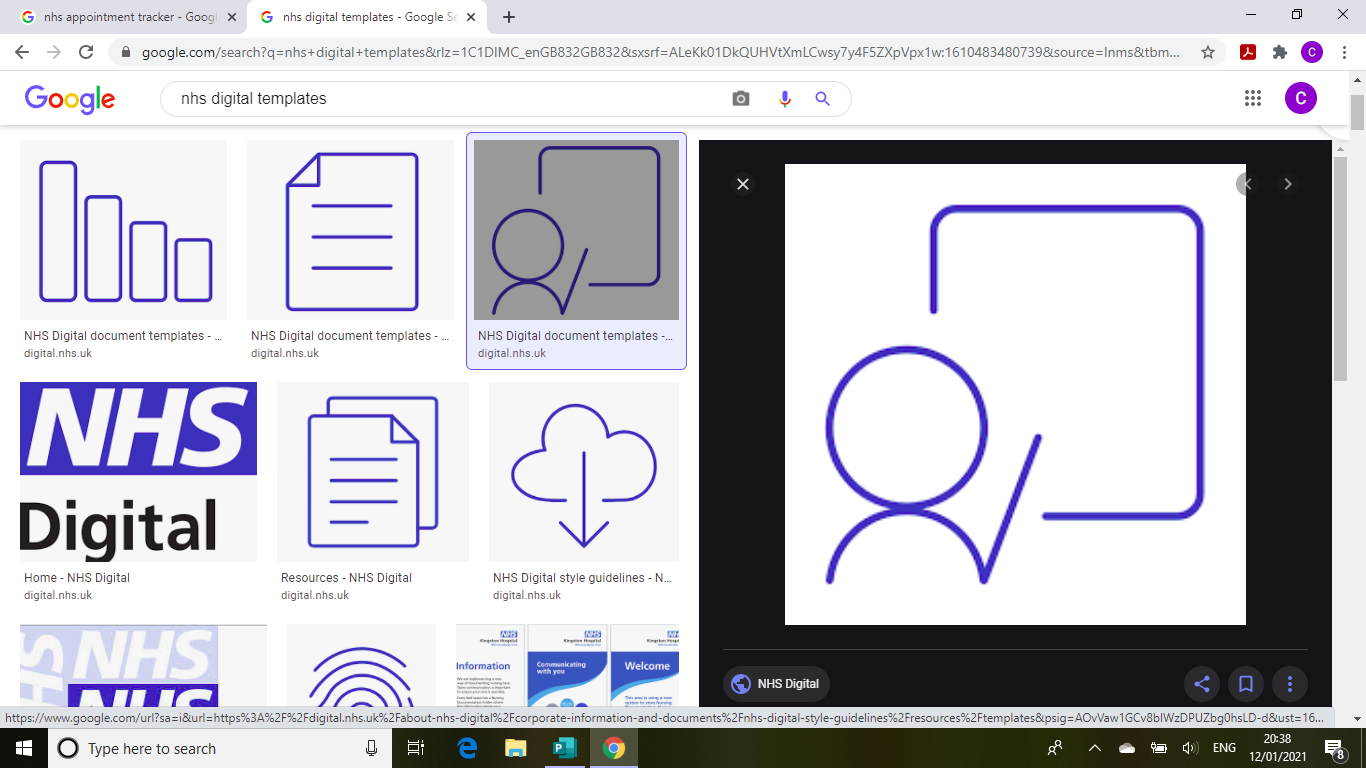  w/c 4th January 2021 atLindley Group Practice